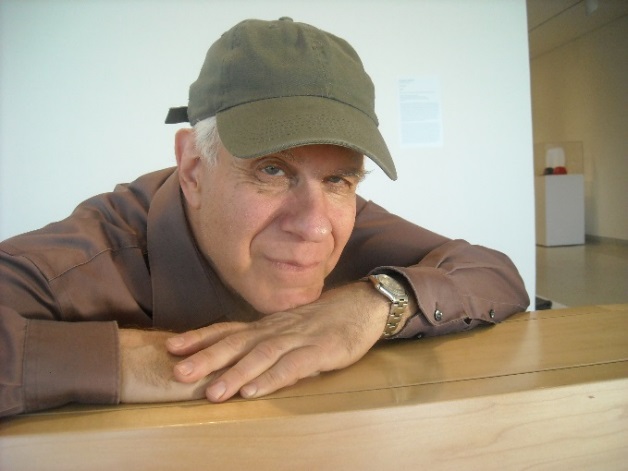 Howard Pflanzer, Playwright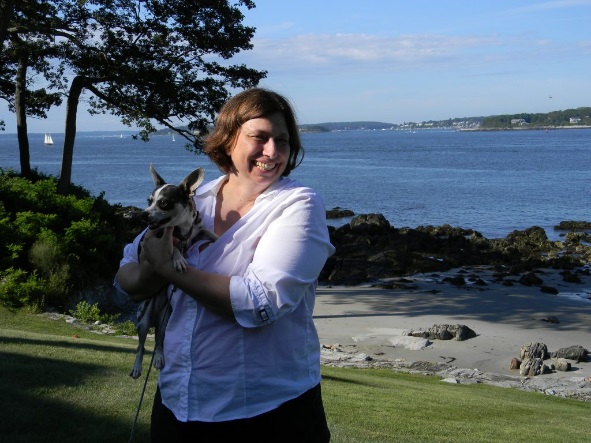 Kathleen Potts, Playwright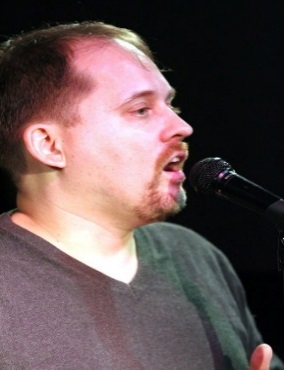 L. R. Laverde-Hansen, Playwright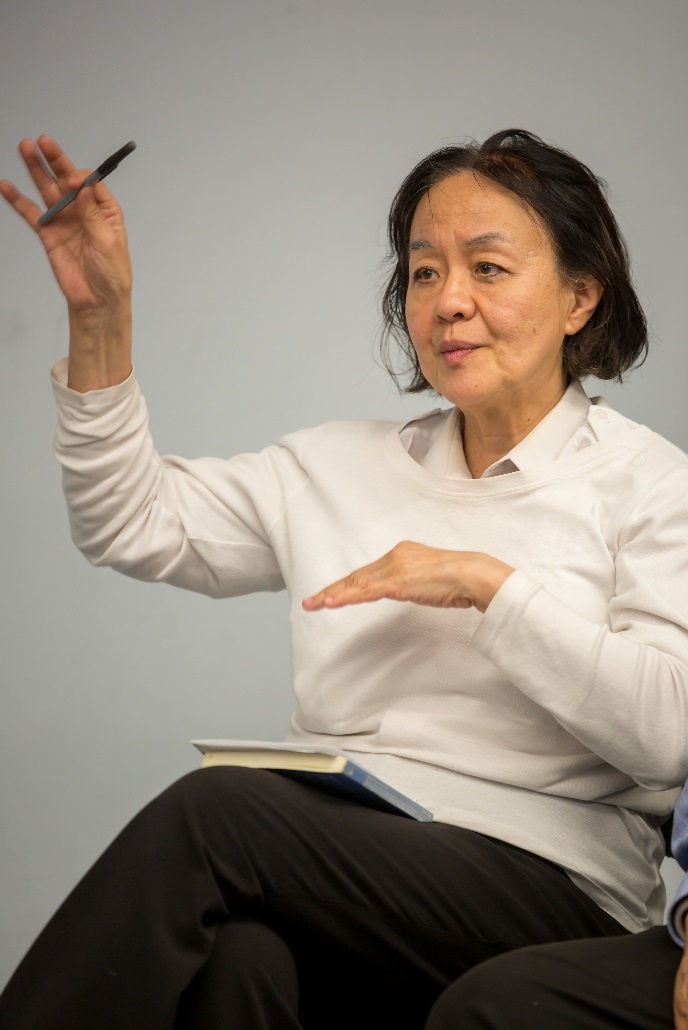 Lionelle Hamanaka, Playwright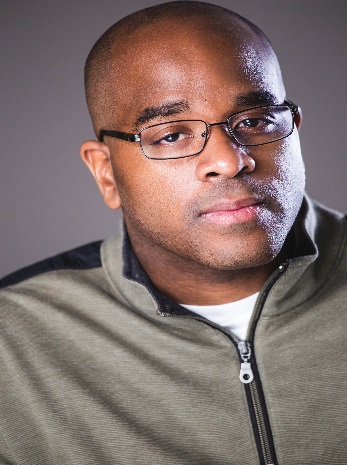 Nathaniel Blake Johnson, PlaywrightCrossways Theatre Crossways Theatre is a new community theatre,, an intersection for and devoted to all diverse peoples of New York City. Crossways develops playwrights and actors who reflect our multiracial, multiethnic experiences: whether comic, farcical or realistic, plays that cover struggles for women’s liberation, on-the-job, veteran, trauma or the challenges of life, we serve an audience from teens to seniors.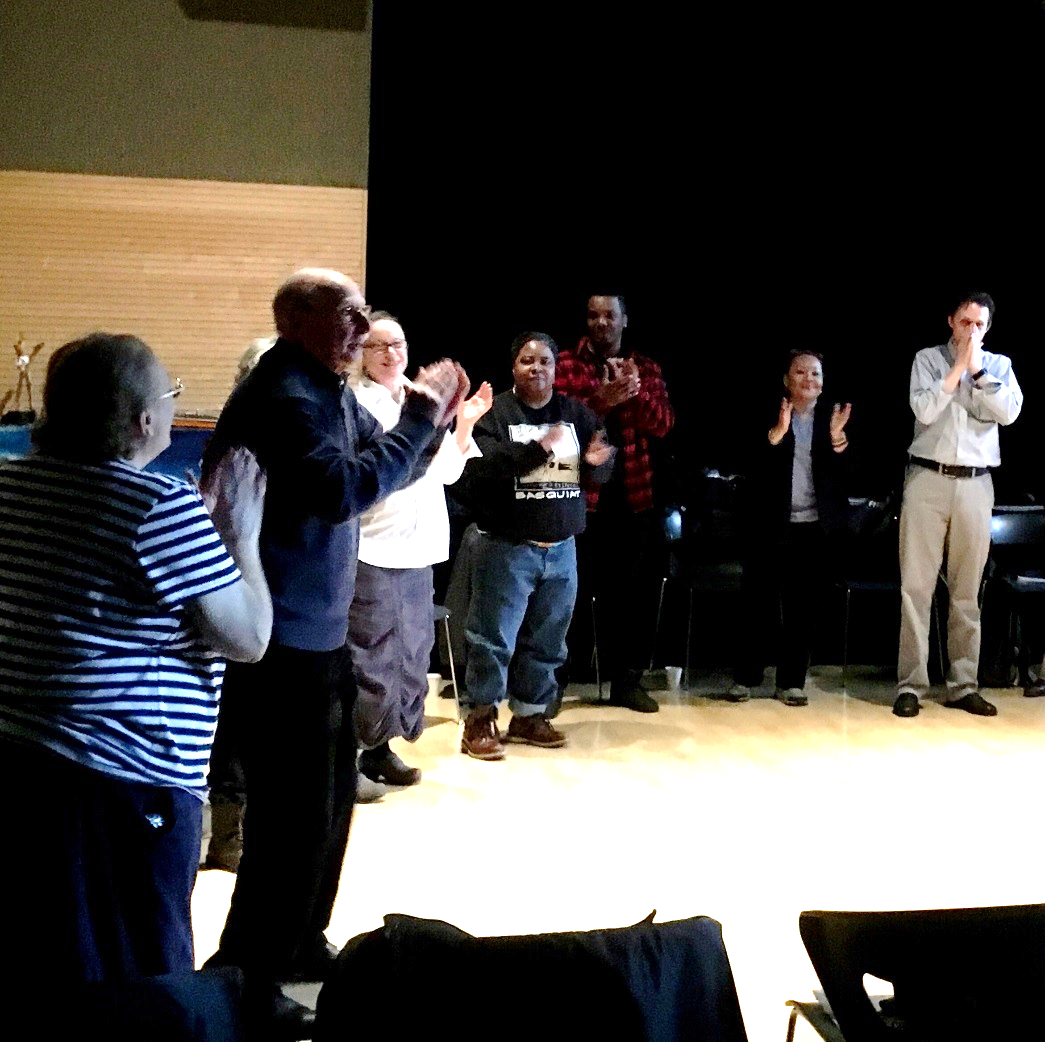 PRESENTS: A FALL FESTIVALFACING THE FUTURE                   FRIDAY NOVEMBER 4, 2022DRAMATISTS GUILD FOUNDATION520 8th AVENUE, STE. 2401TIME: 6-9 PM Donations accepted for CROSSWAYS THEATRE via Square or any other wayFacebook: Crosswaystheatre.org  Email: Crosswaystheatre@gmail.comCrossways Theatre is a 501©3 PLAYS:CLARION CALL by Nathaniel Blake JohnsonTHE JUDGEMENT by Howard PflanzerScenes from THE MOUNTAIN AND THE VALLEYBy Lionelle HamanakaA POETIC SEGMENT by Lyonel Laverde Hansen, Ronald Haynie, Pauline and Alyssa D’Amico.*These actors appear courtesy of Actors EquityFEATURED ACTORS: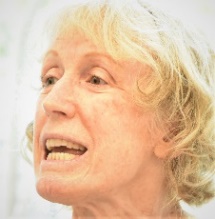 *BETH GRIFFITH is a well known NYC actress and just returned from a tour in from Europe. She is an opera star 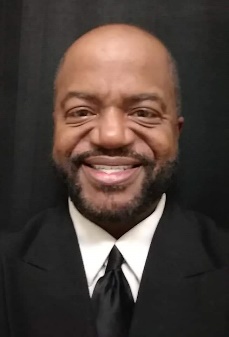 RONALD HAYNIE was "Jeffrey Black" in the Spellbound Repertory Chillerfest at The American Theatre of Actors.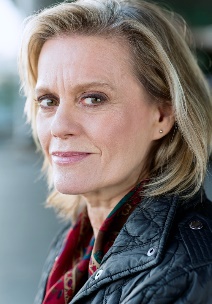 *KATHERINE ALT KEENER has been in regional, TV, film, off-off Broadway shows in Chekhov, Shakespeare and Tennessee Williams.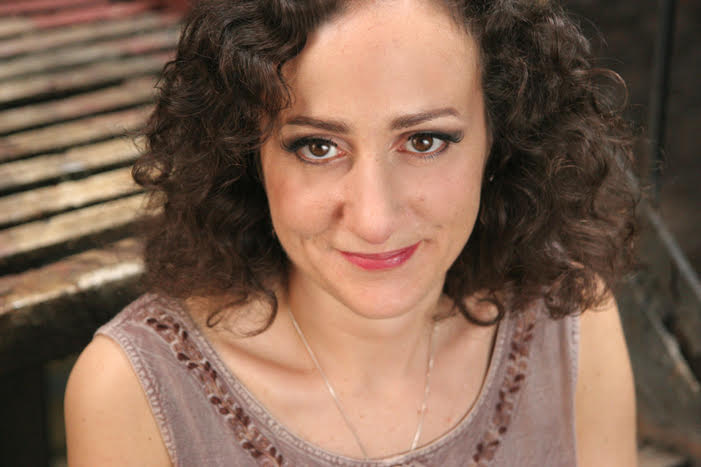 *ALYSON LINEFSKY has graced NY and NJ stages in many contemporary plays and films, and trained in the Meisner and Adler methods.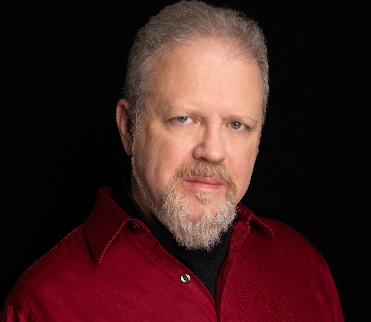 *ARTHUR LUNDQUIST was in contemporary and classical works, Chekhov to Shakespeare, musicals like Annie and TV and films, well trained in England.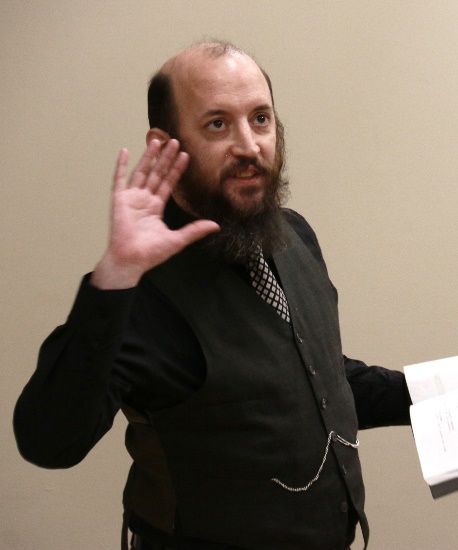 *CLINTON POWELL has acted in many Shakespearean plays, as a principal in Indie films, and studied the Grotowski method.